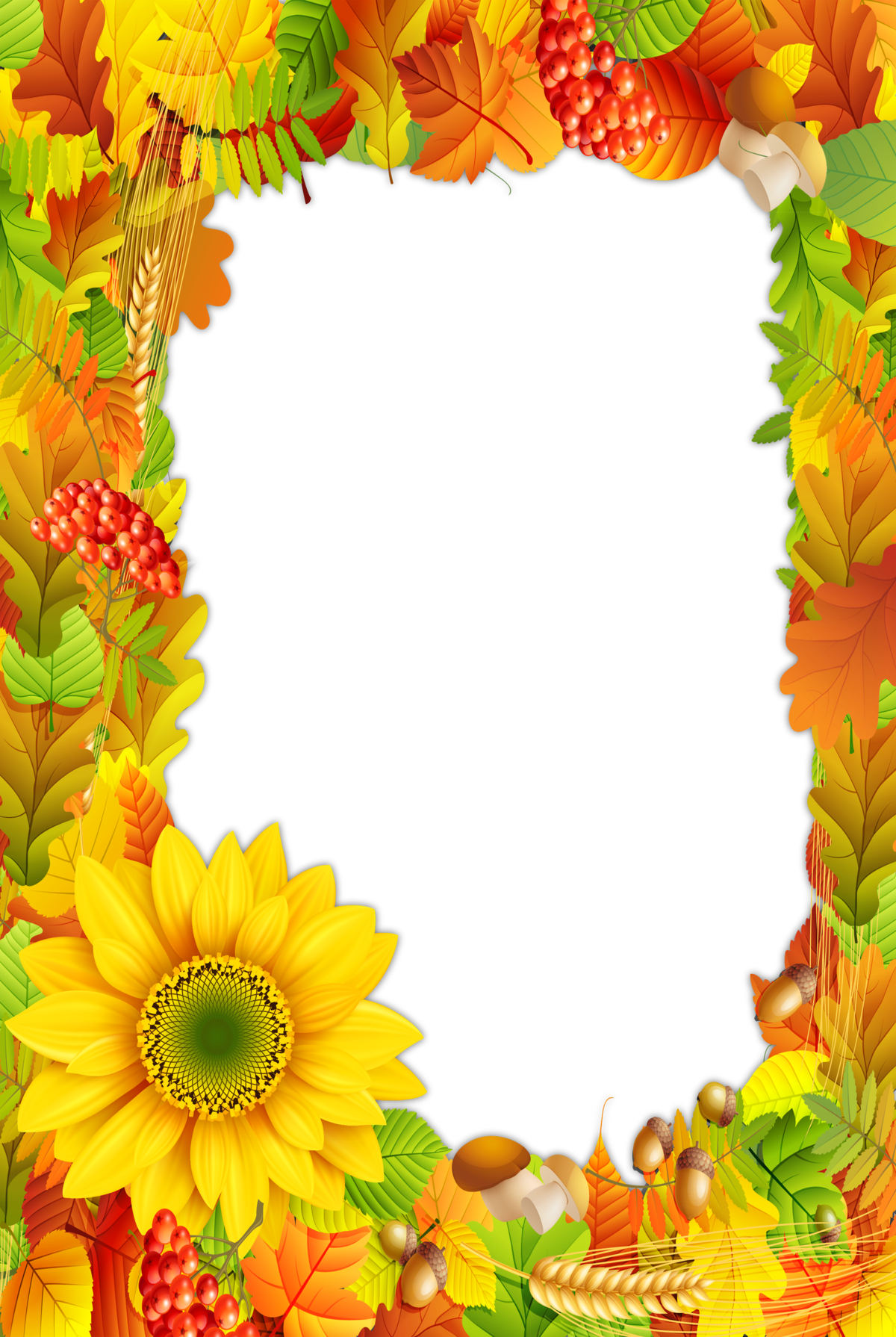 ПРОЕКТ «Осень,  осень, в гости просим»Учитель - логопед: Коротовских Н. С. Вид проекта: познавательно — творческий.Продолжительность: 1 месяцУчастники проекта: дети, учитель - логопед, воспитатели, педагог – психолог, родителиВозраст детей: 6 — 7 лет.Цели проекта:Создать условия для развития познавательных и творческих способностей детей в процессе разработки совместного проекта «Осень ».Расширять представления детей об осени, как времени года.Познакомить родителей с содержанием логопедических занятий.Задачи:Образовательные:Углубить знания об изменениях в природе осенью.Учить видеть красоту, изменчивость и неповторимость окружающего мира.Систематизировать знания детей по теме «Осень».Формировать лексико-грамматические категории.Формировать основы экологической культуры и безопасного поведения.Обогатить словарный запас детей по лексическим темам: «Осень», «Фрукты», «Овощи», «Деревья». Развивающие:Развивать связную речь.Развивать восприятие, художественно-творческие способности, эстетические чувства.Развивать мелкую моторику кистей рук, мышление внимание, память и пр.Воспитательные:воспитывать нравственные и духовные качества ребёнка во время его общения с природой.Актуальность проекта:  Осень – одно из благоприятных времен года для наблюдений за изменениями в природе. При изучении природных явлений дошкольники обращают внимания на многие признаки этого замечательного времен года, учатся прослеживать связь между ними, знакомятся с осенней природой. Знания в этой сфере ребята получают постепенно, циклично, пополняя их год от года. Для расширения кругозора детей, необходимо знакомить их с литературными произведениями, музыкой и живописью на эту тему, расширяя словарный запас и представления о произведениях искусства. Для ознакомления с изобразительным творчеством и художественной литературой, мы  предлагаем  использовать ИКТ, это лучше развивает мышление ребенка, память и наблюдательность. Мультимедийные презентации о явлениях природы, которые происходят вокруг нас, помогают детям понять законы природы.  В условиях образовательного процесса в МАДОУ расширяем и укрепляем связь с природой, развиваем взаимодействие и бережное отношение к живой и неживой природе, приобщаем к совместной деятельности детей и родителей.Предполагаемые результаты: Формирование у детей знаний об осени, ее явлениях и дарах, изменениях в жизни животных и птиц, людей. Активизация словаря, развитие коммуникативных умений и навыков взаимодействия с окружающими людьми (взрослыми и детьми).Совместное творчество родителей и детей. Стимулирование познавательных интересов и расширение кругозора у воспитанниковЭтапы работыМетодическая работаI Этап (подготовительный)1. Подбор и анализ методической литературы и интернет- ресурсов по теме проекта. 2. Составление плана работы над проектом. 3. Подбор дидактических пособий и игр.
4. Подбор аудио – и видеоматериала;
5. Подбор художественной литературы по теме;
6. Подбор загадок по теме;
7. Разработка мероприятий;
8. Оформление папок – передвижек для родителей;
9. Обсуждение с родителями вопросов, связанных с проведением проекта.II. Этап (основной) С детьмиБеседы:
«Осенний калейдоскоп», «Волшебные краски осени», «Октябрь – середина осени». Показ презентаций:
«Осень в гости к нам идет». Развитие лексико-грамматического строя речи:Дидактические игры: «Маша и медведь», «Какие деревья растут в лесу», «Мышкины запасы» (образование слов с уменьшительно – ласкательными суффиксами). «На что льет  дождь» (употребление предлога НА). «Кто куда несет запасы?», «Где лежат фрукты»(употребление предлогов В, ПОД, ПЕРЕД, ОКОЛО). «Один - много» (образование множественного числа глаголов, существительных и прилагательных).«Кто сколько грибов нашел», «Помоги Незнайке рассекретить цифры» (согласования существительных с числительными)«С какого дерева листик», «Фантазии повара» (образование прилагательных). «Чего нет в огороде у Копатыча» (образования родительного падежа, множественного числа)«Разложи по корзинкам овощи» (развитие слоговой структуры слова)Развитие связной речи:«Нарисуй любой фрукт и расскажи о нем по схеме»Составление рассказа по стрелкам «Белкины запасы»Стихотворения по мнемосхеме «Ветер по лесу летал», «Огород», «Осень»
Загадывание загадок об осенних явлениях природыРассматривание сюжетных картин и составление рассказов по ним;Дыхательная гимнастика:Изготовление дыхательного тренажера «Листики», «Солнышко за тучками»Комплекс дыхательных упражнений «Дуют ветры сильные, дуют ветры слабые», «Ветер – ветерок – буря»Пальчиковая гимнастика:«Ветер по лесу гулял», «Будем мы варить компот», «У Лариски две редиски»,  «Вышел дождик погулять»Физминутки:«Огород», «Листики», «Хозяйка однажды с базара пришла»Художественный труд:
«Листопад, листопад, листья по ветру летят»Работа с родителями:
Консультация «Речевые игры на осеннюю тему»Ширма «Золотая осень» (развитие ЛГК и связной речи)Сочинение сказки «Приключение капельки»3 этап – Заключительный